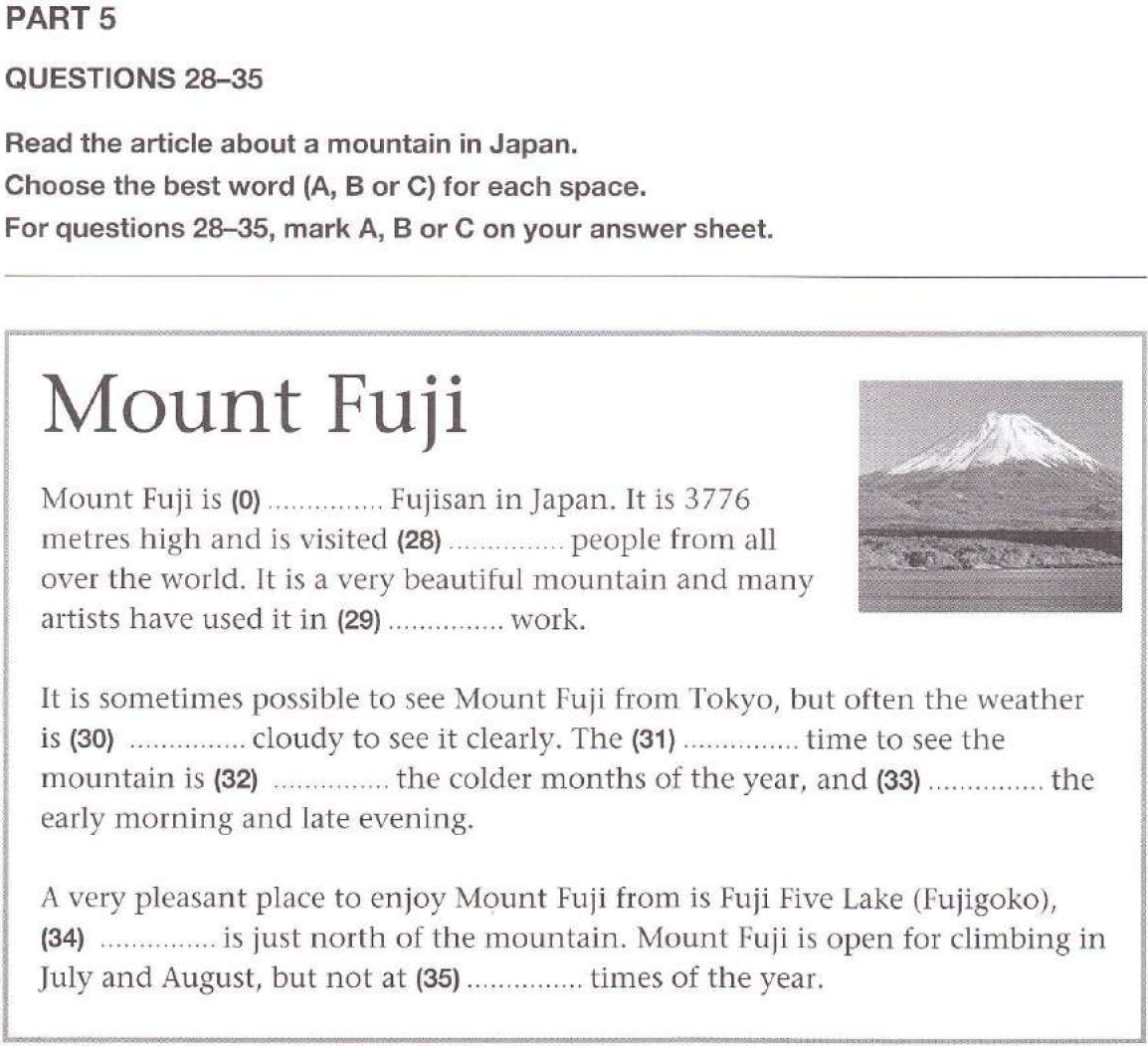 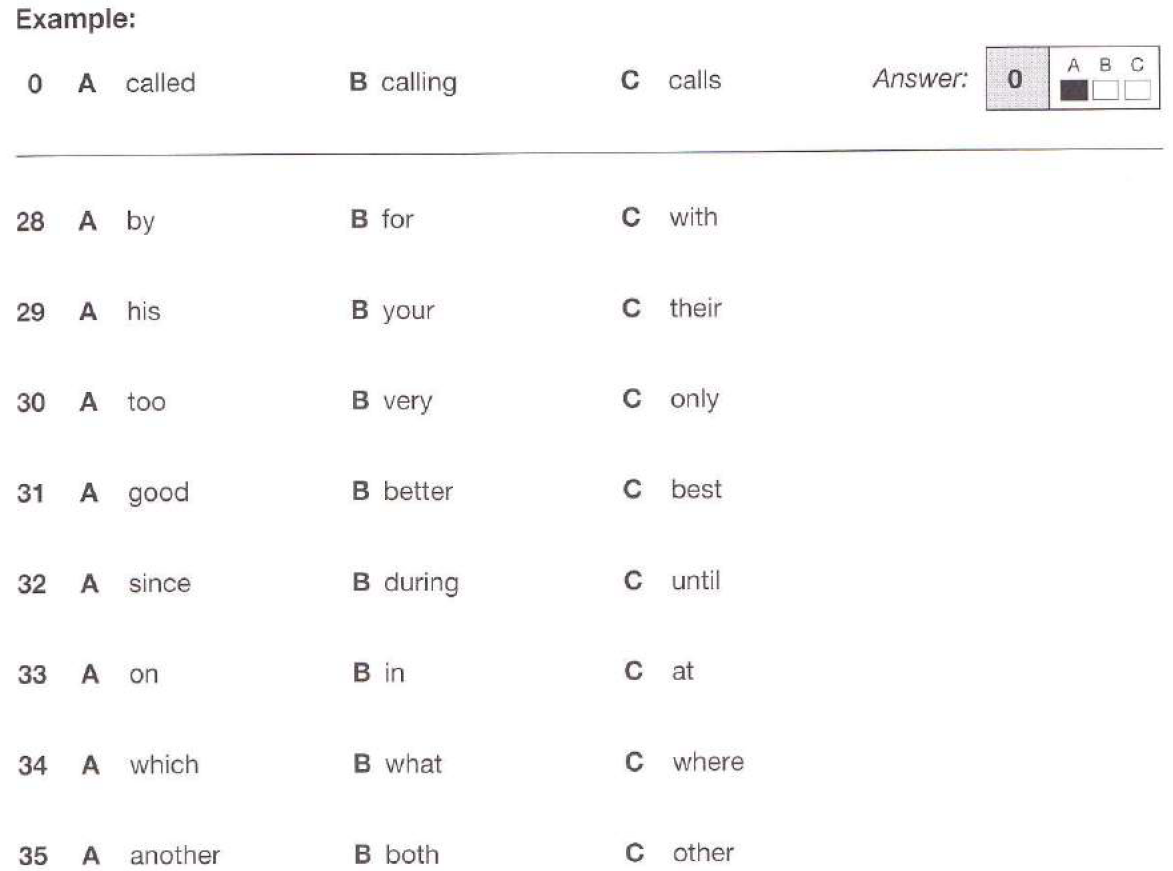 Study the examples and complete the ruleWe must protect our planet. We mustn’t pollute rivers.Must we protect our planet?Do we use any auxiliary verbs to make negative sentences or questions with must? yes / noComplete the formulas:+      S + ______ + V1   S + ______ + ______?     (___)______ + ______ + _____?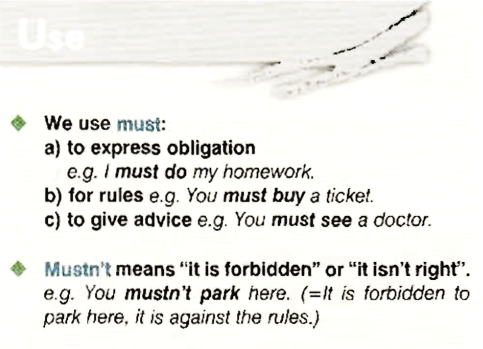 